STATEMENT OF ACKNOWLEDGEMENT OF PORT REGULATIONS applying to the Freight Port of Koper The undersigned applicant for entry permit: …………………….……………………………………………,                                                                             (Company name / Natural person’s name and surname)   ……………………………………………………………………………………, hereby state on our/my behalf                                       (Company's registered office / Person’s permanent address)                           ………………………………………………………………………………………………………………                                              (Signature of applicant – company representative / Signature of applicant – natural person)  Date: ………………………………….,and the undersigned persons, listed in the table below, for whom I, the applicant, apply for the entry permit: state on their behalf the acknowledgement of the applicable legislation, the Port Regulations applying to the Freight Port of Koper and the internal acts of the company Luka Koper, d. d. in its capacity as Concession Holder in the Freight Port of Koper, published on the Concession Holder's website, which shall be respected in the Freight Port of Koper area. All undersigned persons stated above expressly state that they have been informed about all forms of conduct that in line with Article 52 of the Port Regulations applying to the Freight Port of Koper are prohibited and are sanctioned with a safety measure of entry permit withdrawal or prohibition from entering the Freight Port of Koper area by vehicle for a period as stated in Article 54 of the Port Regulations applying to the Freight Port of Koper.  Article 52The following forms of conduct shall be prohibited in the Freight Port of Koper:   unauthorized entry into the port or movement within it; entry permit misuse; disabling or obstructing public traffic or the functional use of quays, berths or the Concession Holder’s designated cargo-handling areas; producing excessive emissions into the environment and causing environmental pollution; disposing waste and goods contrary to the applicable legislation, the Port Regulations and the Concession Holder’s internal acts; releasing industrial wastewater or sewage into the environment without previous treatment; exchanging ballast water contrary to the applicable legislation; any conduct that could endanger the life or health, or property and safety, of people in the port; shifting, replacing or removing berths, anchors or other vessel devices except when this is absolutely necessary to prevent damage; tying vessels and other devices to places not intended for this purpose; unauthorized use of fire and combustibles, and incineration of waste; failure to comply with occupational health and safety measures; failure to use the prescribed personal protective equipment prescribed by the applicable occupational safety legislation; introducing alcohol and illicit psychoactive substances into the port area and their consumption; introducing dangerous goods and hazardous substances without the knowledge of the Concession Holder or dealing with them in violation of the applicable law, the Port Regulations and the Concession Holder’s internal acts; 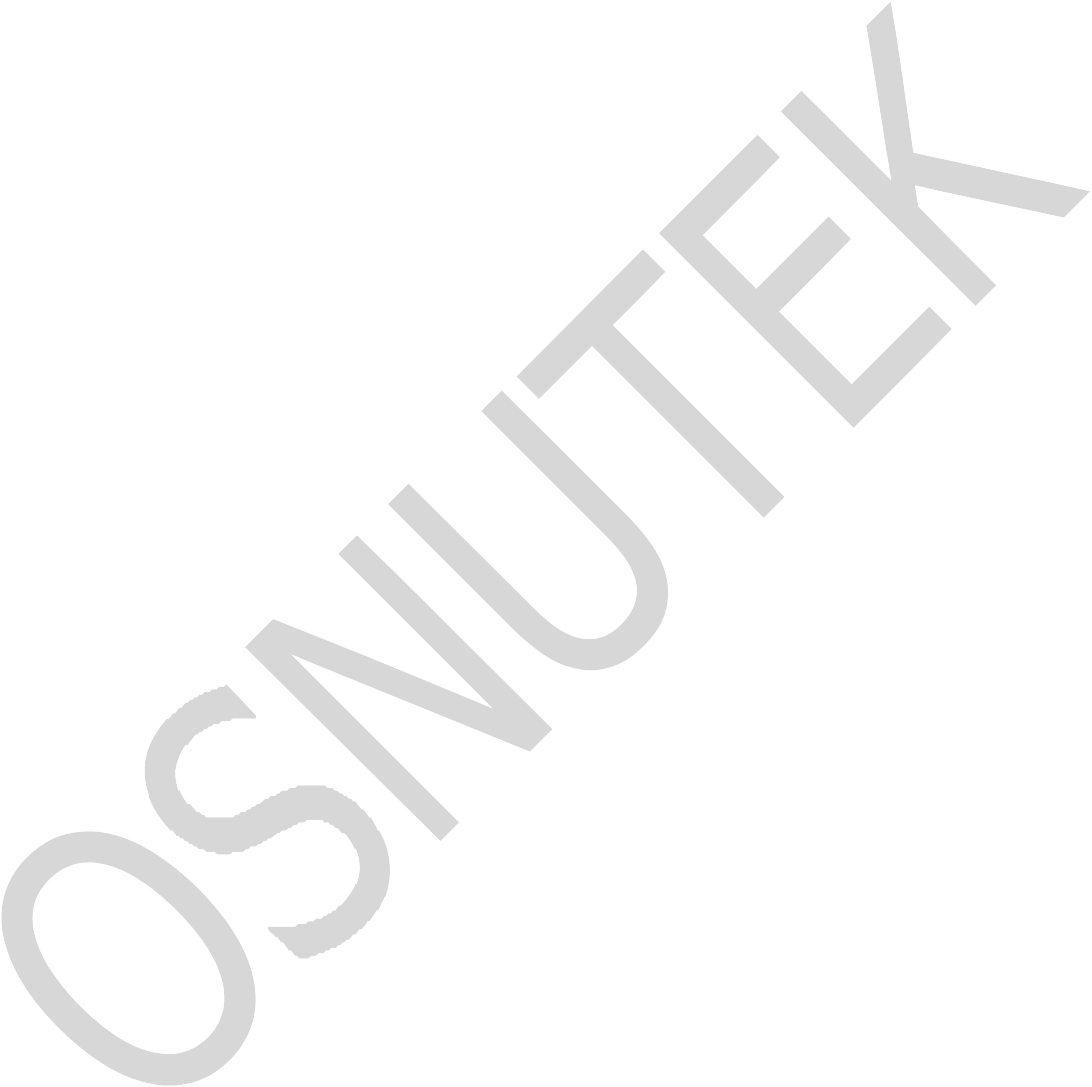 walking outside the marked routes; handling waste contrary to the provisions of the applicable legislation, the Port Regulations and the Concession Holder’s internal acts; non-compliance with the provisions of the applicable legislation, the Port Regulations and the Concession Holder’s internal acts concerning hazardous waste; unauthorized introduction of weapons and dangerous goods into the Freight Port of Koper; failure to comply with the provisions of the applicable legislation, the Port Regulations and the Concession Holder’s internal acts relating to dangerous goods and hazardous substances; driving in violation of the applicable legislation, the Port Regulations and the Concession Holder’s internal acts, parking and stopping vehicles outside designated areas, and driving and parking vehicles in areas where cargo-handling is carried out, unless there is an explicit need and the Concession Holder’s employee in charge of managing the cargo-handling is informed about the driving and parking of vehicles in the given location;     persons lingering in areas where cargo-handling activities are taking place, except for the persons involved in such activities; unauthorized entry into the Freight Port of Koper and unauthorized performance of activities in the Freight Port of Koper, regardless of whether they are taking place on land, above or below the water surface, or in the airspace of the Freight Port of Koper;introducing animals without the express permission of the Concession Holder or introducing animals not intended for transshipment; compromising the safety of navigation, traffic and cargo-handling, or the safety of people, property and the environment;other forms of conduct defined as illegal by the legislation in force, the Port Regulations and the Concession Holder’s internal acts. Serial number Name and surname   Birth date Position (job) in the company – applicant / Relationship with the applicant   Signature